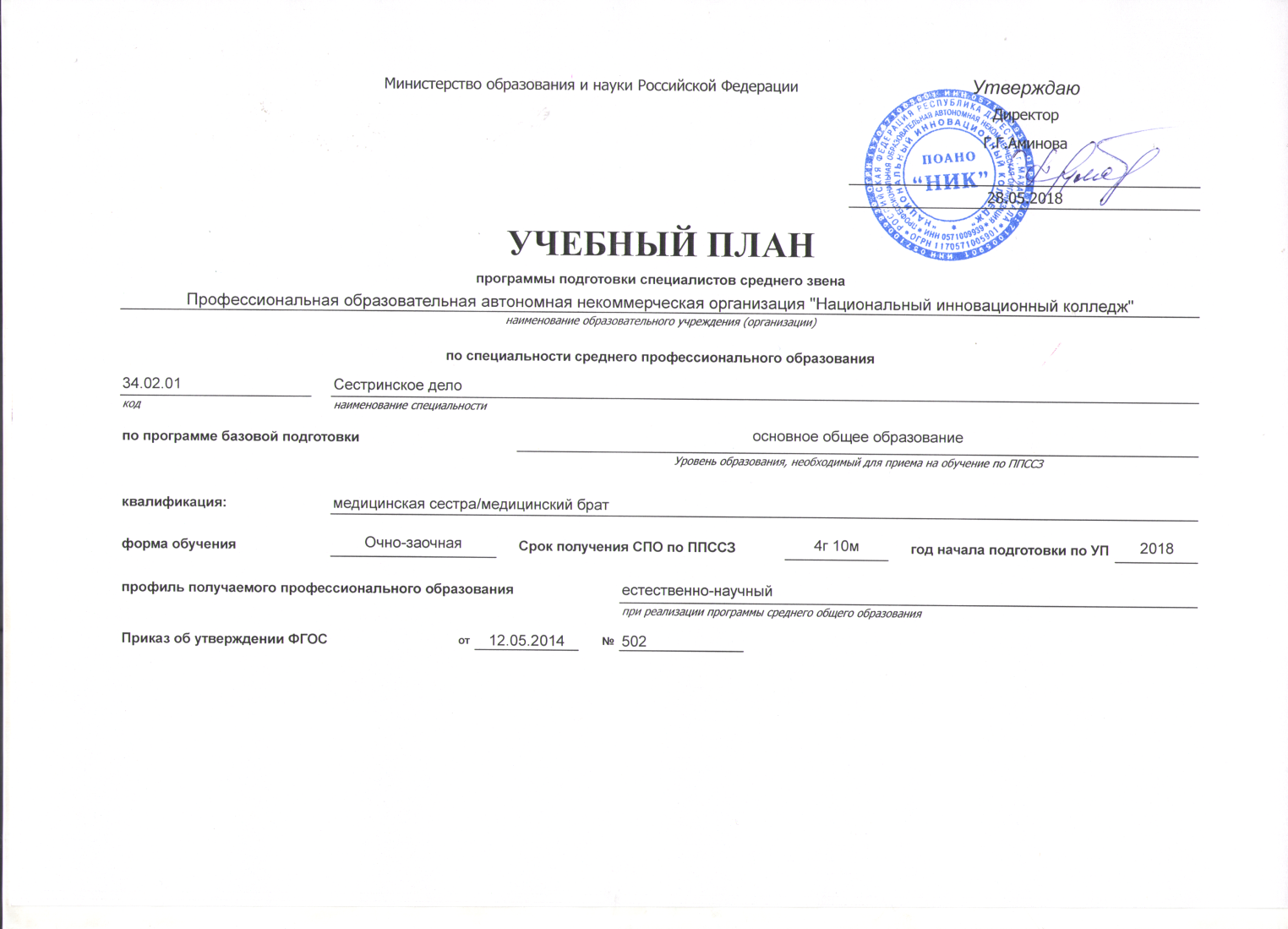 Календарный учебный графикОбозначения:Обучение по дисциплинам и междисциплинарным курсам Промежуточная аттестацияКаникулыУчебная практикаПроизводственная практика (по профилю специальности) Производственная практика (преддипломная)Подготовка к государственной итоговой аттестации Государственная итоговая аттестацияНеделя отсутствуетСводные данные по бюджету времени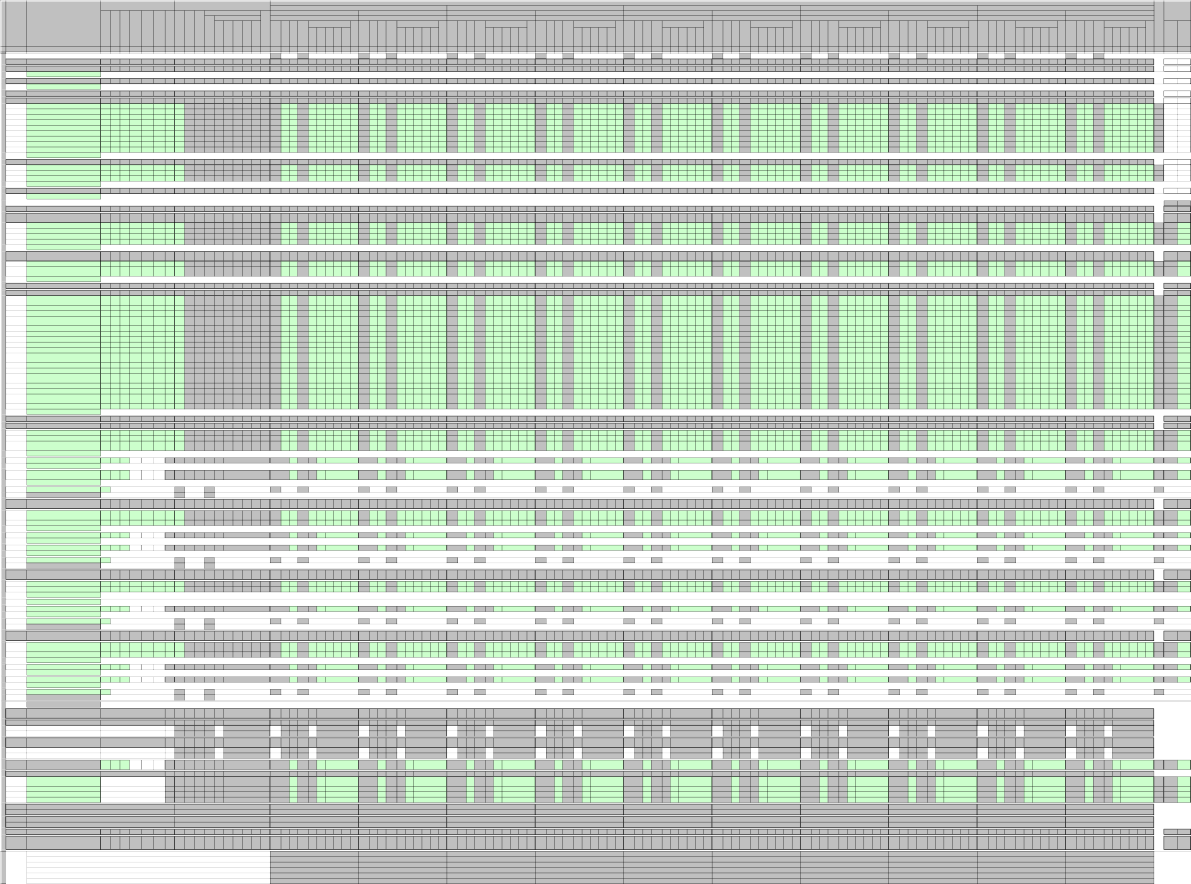 16171819КурсСентябрьСентябрьСентябрьСентябрь29 сен - 5 октОктябрьОктябрьОктябрь27 окт - 2 нояНоябрьНоябрьНоябрьДекабрьДекабрьДекабрьДекабрь29 дек - 4 янвЯнварьЯнварьЯнварь26 янв - 1 февФевральФевральФевраль23 фев - 1 марМартМартМартМарт30 мар - 5 апрАпрельАпрельАпрель27 апр - 3 майМайМайМайМайИюньИюньИюньИюнь29 июн - 5 июлИюльИюльИюль27 июл -2 авгАвгустАвгустАвгустАвгустКурс1 - 78 - 1415 - 2122 - 2829 сен - 5 окт6 - 1213 - 1920 - 2627 окт - 2 ноя3 - 910 - 1617 - 2324 - 301 - 78 - 1415 - 2122 - 2829 дек - 4 янв5 - 1112 - 1819 - 2526 янв - 1 фев2 - 89 - 1516 - 2223 фев - 1 мар2 - 89 - 1516 - 2223 - 2930 мар - 5 апр6 - 1213 - 1920 - 2627 апр - 3 май4 - 1011 - 1718 - 2425 - 311 - 78 - 1415 - 2122 - 2829 июн - 5 июл6 - 1213 - 1920 - 2627 июл -2 авг3 - 910 - 1617 - 2324 - 31Курс123456789101112131415161718192021222324252627282930313233343536373839404142434445464748495051520****************************************************I::==::=========II::==::=========III00008::==00088::=========IV000::==88888::=========V88888::==XXXXIIIIII*********КурсОбучение по дисциплинам и междисциплинарным курсамОбучение по дисциплинам и междисциплинарным курсамОбучение по дисциплинам и междисциплинарным курсамОбучение по дисциплинам и междисциплинарным курсамОбучение по дисциплинам и междисциплинарным курсамОбучение по дисциплинам и междисциплинарным курсамПромежуточная аттестацияПромежуточная аттестацияПромежуточная аттестацияПрактикиПрактикиПрактикиПрактикиПрактикиПрактикиПрактикиПрактикиПрактикиГИАГИАКаникулыВсегоСтудентовГруппКурсОбучение по дисциплинам и междисциплинарным курсамОбучение по дисциплинам и междисциплинарным курсамОбучение по дисциплинам и междисциплинарным курсамОбучение по дисциплинам и междисциплинарным курсамОбучение по дисциплинам и междисциплинарным курсамОбучение по дисциплинам и междисциплинарным курсамПромежуточная аттестацияПромежуточная аттестацияПромежуточная аттестацияУчебная практикаУчебная практикаУчебная практикаПроизводственная практика (по профилюспециальности)Производственная практика (по профилюспециальности)Производственная практика (по профилюспециальности)Производственная практика (преддипломная)Производственная практика (преддипломная)Производственная практика (преддипломная)Подго-□ товкаПрове-□ дениеКаникулыВсегоСтудентовГруппКурсВсегоВсего1 сем1 сем2 сем2 семВсего1 сем2 семВсего1 сем2 семВсего1 сем2 семВсего1 сем2 семПодго-□ товкаПрове-□ дениеКаникулыВсегоСтудентовГруппКурснед.час. обяз. уч. занятийнед.час. обяз. уч. занятийнед.час. обяз. уч. занятийнед.нед.нед.нед.нед.нед.нед.нед.нед.нед.нед.нед.нед.нед.нед.нед.СтудентовГруппI3962416256233682111152II3962416256233682111152III2946411176182882117433121152IV31496132081828821133551152V25400111761422411554442243Всего163260867107296153695410731367444246251№Вид контроляНаименование комплексного вида контроляСеместр[Семестр проведения комплексного вида контроля] Наименование дисциплины/МДК[Семестр проведения комплексного вида контроля] Наименование дисциплины/МДК1ЭкзКомплексный экзамен21ЭкзКомплексный экзамен21ЭкзКомплексный экзамен21ЭкзКомплексный экзамен21ЭкзКомплексный экзамен21ЭкзКомплексный экзамен21ЭкзКомплексный экзамен21ЭкзКомплексный экзамен2[2]БД.01 Русский язык1ЭкзКомплексный экзамен2[2]БД.02 Литература1ЭкзКомплексный экзамен21ЭкзКомплексный экзамен21ЭкзКомплексный экзамен21ЭкзКомплексный экзамен21ЭкзКомплексный экзамен21ЭкзКомплексный экзамен21ЭкзКомплексный экзамен22222222222222222333333333333333344444444455555555555555556666666666666666777777777777777788888888888999999999999999910101010101010101010101010101010111111111111111111111111111111111212121212121212121212121212121313131313131313141414151515ИндексИндексСодержаниеОК 1ОК 1Понимать сущность и социальную значимость своей будущей профессии, проявлять к ней устойчивый интерес.ОГСЭ.01Основы философииОГСЭ.02ИсторияОГСЭ.04Физическая культураЕН.01МатематикаЕН.02Информационные технологии в профессиональной деятельностиОП.01Основы латинского языка с медицинской терминологиейОП.02Анатомия и физиология человекаОП.03Основы патологииОП.04Генетика человека с основами медицинской генетикиОП.05Гигиена и экология человекаОП.06Основы микробиологии и иммунологииОП.07ФармакологияОП.08Общественное здоровье и здравоохранениеОП.09ПсихологияОП.10Правовое обеспечение профессиональной деятельностиОП.11Безопасность жизнедеятельностиОП.12Медицинская паразитологияОП.13Основы учебной и профессиональной деятельностиОП.14Культура общения и деловая этикаОП.15Основы предпринимательской деятельностиОП.16Основы работы с медицинской информационной системой АРМ "Поликлиника"ОП.17Клиническая фармакологияМДК.01.01Здоровый человек и его окружениеМДК.01.02Основы профилактикиМДК.01.03Сестринское дело в системе первичной медико-санитарной помощи населениюУП.01.01Учебная практикаПП.01.01Производственная практика (практика по профилю специальности)МДК.02.01Сестринский уход при различных заболеваниях и состоянияхМДК.02.02Основы реабилитацииУП.02.01Учебная практикаПП.02.01Производственная практикаМДК.03.01Основы реаниматологииМДК.03.02Медицина катастрофПП.03.01Производственная практикаМДК.04.0124232 Младшая медицинская сестра по уходу за больнымиМДК.04.02Теория и практика сестринского делаУП.04.01Учебная практикаПП.04.01Производственная практикаОК 2ОК 2Организовывать собственную деятельность, выбирать типовые методы и способы выполнения профессиональных задач, оценивать их выполнение и качество.ОГСЭ.01Основы философииОГСЭ.02ИсторияОГСЭ.04Физическая культураЕН.01МатематикаЕН.02Информационные технологии в профессиональной деятельностиОП.01Основы латинского языка с медицинской терминологиейОП.02Анатомия и физиология человекаОП.03Основы патологииОП.04Генетика человека с основами медицинской генетикиОП.05Гигиена и экология человекаОП.06Основы микробиологии и иммунологииОП.08Общественное здоровье и здравоохранениеОП.09ПсихологияОП.10Правовое обеспечение профессиональной деятельностиОП.11Безопасность жизнедеятельностиОП.12Медицинская паразитологияОП.13Основы учебной и профессиональной деятельностиОП.14Культура общения и деловая этикаОП.15Основы предпринимательской деятельностиОП.16Основы работы с медицинской информационной системой АРМ "Поликлиника"ОП.17Клиническая фармакологияМДК.01.01Здоровый человек и его окружениеМДК.01.02Основы профилактикиМДК.01.03Сестринское дело в системе первичной медико-санитарной помощи населениюУП.01.01Учебная практикаПП.01.01Производственная практика (практика по профилю специальности)МДК.02.01Сестринский уход при различных заболеваниях и состоянияхМДК.02.02Основы реабилитацииУП.02.01Учебная практикаПП.02.01Производственная практикаМДК.03.01Основы реаниматологииМДК.03.02Медицина катастрофПП.03.01Производственная практикаМДК.04.0124232 Младшая медицинская сестра по уходу за больнымиМДК.04.02Теория и практика сестринского делаУП.04.01Учебная практикаПП.04.01Производственная практикаОК 3ОК 3Принимать решения в стандартных и нестандартных ситуациях и нести за них ответственность.ОГСЭ.01Основы философииОГСЭ.02ИсторияОГСЭ.04Физическая культураЕН.01МатематикаЕН.02Информационные технологии в профессиональной деятельностиОП.02Анатомия и физиология человекаОП.03Основы патологииОП.04Генетика человека с основами медицинской генетикиОП.05Гигиена и экология человекаОП.06Основы микробиологии и иммунологииОП.08Общественное здоровье и здравоохранениеОП.09ПсихологияОП.10Правовое обеспечение профессиональной деятельностиОП.11Безопасность жизнедеятельностиОП.12Медицинская паразитологияОП.13Основы учебной и профессиональной деятельностиОП.14Культура общения и деловая этикаОП.15Основы предпринимательской деятельностиОП.16Основы работы с медицинской информационной системой АРМ "Поликлиника"ОП.17Клиническая фармакологияМДК.01.01Здоровый человек и его окружениеМДК.01.02Основы профилактикиМДК.01.03Сестринское дело в системе первичной медико-санитарной помощи населениюУП.01.01Учебная практикаПП.01.01Производственная практика (практика по профилю специальности)МДК.02.01Сестринский уход при различных заболеваниях и состоянияхМДК.02.02Основы реабилитацииУП.02.01Учебная практикаПП.02.01Производственная практикаМДК.03.01Основы реаниматологииМДК.03.02Медицина катастрофПП.03.01Производственная практикаМДК.04.0124232 Младшая медицинская сестра по уходу за больнымиМДК.04.02Теория и практика сестринского делаУП.04.01Учебная практикаПП.04.01Производственная практикаОК 4ОК 4Осуществлять поиск и использование информации, необходимой для эффективного выполнения профессиональных задач, профессионального и личностного развития.ОГСЭ.01Основы философииОГСЭ.02ИсторияОГСЭ.03Иностранный языкОГСЭ.04Физическая культураЕН.01МатематикаЕН.02Информационные технологии в профессиональной деятельностиОП.01Основы латинского языка с медицинской терминологиейОП.02Анатомия и физиология человекаОП.03Основы патологииОП.04Генетика человека с основами медицинской генетикиОП.05Гигиена и экология человекаОП.06Основы микробиологии и иммунологииОП.08Общественное здоровье и здравоохранениеОП.09ПсихологияОП.10Правовое обеспечение профессиональной деятельностиОП.11Безопасность жизнедеятельностиОП.12Медицинская паразитологияОП.13Основы учебной и профессиональной деятельностиОП.14Культура общения и деловая этикаОП.15Основы предпринимательской деятельностиОП.16Основы работы с медицинской информационной системой АРМ "Поликлиника"ОП.17Клиническая фармакологияМДК.01.01Здоровый человек и его окружениеМДК.01.02Основы профилактикиМДК.01.03Сестринское дело в системе первичной медико-санитарной помощи населениюУП.01.01Учебная практикаПП.01.01Производственная практика (практика по профилю специальности)МДК.02.01Сестринский уход при различных заболеваниях и состоянияхМДК.02.02Основы реабилитацииУП.02.01Учебная практикаПП.02.01Производственная практикаМДК.03.01Основы реаниматологииМДК.03.02Медицина катастрофПП.03.01Производственная практикаМДК.04.0124232 Младшая медицинская сестра по уходу за больнымиМДК.04.02Теория и практика сестринского делаУП.04.01Учебная практикаПП.04.01Производственная практикаОК 5ОК 5Использовать информационно-коммуникационные технологии в профессиональной деятельности.ОГСЭ.01Основы философииОГСЭ.02ИсторияОГСЭ.03Иностранный языкОГСЭ.04Физическая культураЕН.02Информационные технологии в профессиональной деятельностиОП.02Анатомия и физиология человекаОП.03Основы патологииОП.04Генетика человека с основами медицинской генетикиОП.05Гигиена и экология человекаОП.06Основы микробиологии и иммунологииОП.08Общественное здоровье и здравоохранениеОП.10Правовое обеспечение профессиональной деятельностиОП.11Безопасность жизнедеятельностиОП.12Медицинская паразитологияОП.13Основы учебной и профессиональной деятельностиОП.14Культура общения и деловая этикаОП.15Основы предпринимательской деятельностиОП.16Основы работы с медицинской информационной системой АРМ "Поликлиника"ОП.17Клиническая фармакологияМДК.01.01Здоровый человек и его окружениеМДК.01.02Основы профилактикиМДК.01.03Сестринское дело в системе первичной медико-санитарной помощи населениюУП.01.01Учебная практикаПП.01.01Производственная практика (практика по профилю специальности)МДК.02.01Сестринский уход при различных заболеваниях и состоянияхМДК.02.02Основы реабилитацииУП.02.01Учебная практикаПП.02.01Производственная практикаМДК.03.01Основы реаниматологииМДК.03.02Медицина катастрофПП.03.01Производственная практикаМДК.04.0124232 Младшая медицинская сестра по уходу за больнымиМДК.04.02Теория и практика сестринского делаУП.04.01Учебная практикаПП.04.01Производственная практикаОК 6ОК 6Работать в коллективе и команде, эффективно общаться с коллегами, руководством, потребителями.ОГСЭ.01Основы философииОГСЭ.02ИсторияОГСЭ.03Иностранный языкОГСЭ.04Физическая культураЕН.02Информационные технологии в профессиональной деятельностиОП.02Анатомия и физиология человекаОП.05Гигиена и экология человекаОП.06Основы микробиологии и иммунологииОП.08Общественное здоровье и здравоохранениеОП.09ПсихологияОП.10Правовое обеспечение профессиональной деятельностиОП.11Безопасность жизнедеятельностиОП.12Медицинская паразитологияОП.13Основы учебной и профессиональной деятельностиОП.14Культура общения и деловая этикаОП.15Основы предпринимательской деятельностиОП.17Клиническая фармакологияМДК.01.01Здоровый человек и его окружениеМДК.01.02Основы профилактикиМДК.01.03Сестринское дело в системе первичной медико-санитарной помощи населениюУП.01.01Учебная практикаПП.01.01Производственная практика (практика по профилю специальности)МДК.02.01Сестринский уход при различных заболеваниях и состоянияхМДК.02.02Основы реабилитацииУП.02.01Учебная практикаПП.02.01Производственная практикаМДК.03.01Основы реаниматологииМДК.03.02Медицина катастрофПП.03.01Производственная практикаМДК.04.0124232 Младшая медицинская сестра по уходу за больнымиМДК.04.02Теория и практика сестринского делаУП.04.01Учебная практикаПП.04.01Производственная практикаОК 7ОК 7Брать на себя ответственность за работу членов команды (подчиненных), за результат выполнения заданий.ОГСЭ.01Основы философииОГСЭ.02ИсторияОГСЭ.04Физическая культураЕН.02Информационные технологии в профессиональной деятельностиОП.05Гигиена и экология человекаОП.06Основы микробиологии и иммунологииОП.07ФармакологияОП.08Общественное здоровье и здравоохранениеОП.09ПсихологияОП.10Правовое обеспечение профессиональной деятельностиОП.11Безопасность жизнедеятельностиОП.12Медицинская паразитологияОП.13Основы учебной и профессиональной деятельностиОП.14Культура общения и деловая этикаОП.15Основы предпринимательской деятельностиОП.17Клиническая фармакологияМДК.01.01Здоровый человек и его окружениеМДК.01.02Основы профилактикиМДК.01.03Сестринское дело в системе первичной медико-санитарной помощи населениюУП.01.01Учебная практикаПП.01.01Производственная практика (практика по профилю специальности)МДК.02.01Сестринский уход при различных заболеваниях и состоянияхМДК.02.02Основы реабилитацииУП.02.01Учебная практикаПП.02.01Производственная практикаМДК.03.01Основы реаниматологииМДК.03.02Медицина катастрофПП.03.01Производственная практикаМДК.04.0124232 Младшая медицинская сестра по уходу за больнымиМДК.04.02Теория и практика сестринского делаУП.04.01Учебная практикаПП.04.01Производственная практикаОК 8ОК 8Самостоятельно определять задачи профессионального и личностного развития, заниматься самообразованием, осознанно планировать и осуществлять повышение квалификации.ОГСЭ.01Основы философииОГСЭ.02ИсторияОГСЭ.03Иностранный языкОГСЭ.04Физическая культураЕН.01МатематикаЕН.02Информационные технологии в профессиональной деятельностиОП.01Основы латинского языка с медицинской терминологиейОП.02Анатомия и физиология человекаОП.03Основы патологииОП.04Генетика человека с основами медицинской генетикиОП.05Гигиена и экология человекаОП.06Основы микробиологии и иммунологииОП.07ФармакологияОП.08Общественное здоровье и здравоохранениеОП.09ПсихологияОП.10Правовое обеспечение профессиональной деятельностиОП.11Безопасность жизнедеятельностиОП.12Медицинская паразитологияОП.13Основы учебной и профессиональной деятельностиОП.14Культура общения и деловая этикаОП.15Основы предпринимательской деятельностиОП.16Основы работы с медицинской информационной системой АРМ "Поликлиника"ОП.17Клиническая фармакологияМДК.01.01Здоровый человек и его окружениеМДК.01.02Основы профилактикиМДК.01.03Сестринское дело в системе первичной медико-санитарной помощи населениюУП.01.01Учебная практикаПП.01.01Производственная практика (практика по профилю специальности)МДК.02.01Сестринский уход при различных заболеваниях и состоянияхМДК.02.02Основы реабилитацииУП.02.01Учебная практикаПП.02.01Производственная практикаМДК.03.01Основы реаниматологииМДК.03.02Медицина катастрофПП.03.01Производственная практикаМДК.04.0124232 Младшая медицинская сестра по уходу за больнымиМДК.04.02Теория и практика сестринского делаУП.04.01Учебная практикаПП.04.01Производственная практикаОК 9ОК 9Ориентироваться в условиях смены технологий в профессиональной деятельности.ОГСЭ.01Основы философииОГСЭ.02ИсторияОГСЭ.04Физическая культураЕН.01МатематикаЕН.02Информационные технологии в профессиональной деятельностиОП.03Основы патологииОП.05Гигиена и экология человекаОП.06Основы микробиологии и иммунологииОП.08Общественное здоровье и здравоохранениеОП.10Правовое обеспечение профессиональной деятельностиОП.11Безопасность жизнедеятельностиОП.12Медицинская паразитологияОП.15Основы предпринимательской деятельностиОП.16Основы работы с медицинской информационной системой АРМ "Поликлиника"ОП.17Клиническая фармакологияМДК.01.01Здоровый человек и его окружениеМДК.01.02Основы профилактикиМДК.01.03Сестринское дело в системе первичной медико-санитарной помощи населениюУП.01.01Учебная практикаПП.01.01Производственная практика (практика по профилю специальности)МДК.02.01Сестринский уход при различных заболеваниях и состоянияхМДК.02.02Основы реабилитацииУП.02.01Учебная практикаПП.02.01Производственная практикаМДК.03.01Основы реаниматологииМДК.03.02Медицина катастрофПП.03.01Производственная практикаУП.04.01Учебная практикаПП.04.01Производственная практикаОК 10ОК 10Бережно относиться к историческому наследию и культурным традициям народа, уважать социальные, культурные и религиозные различия.ОГСЭ.01Основы философииОГСЭ.02ИсторияОГСЭ.04Физическая культураЕН.02Информационные технологии в профессиональной деятельностиОП.05Гигиена и экология человекаОП.08Общественное здоровье и здравоохранениеОП.09ПсихологияОП.10Правовое обеспечение профессиональной деятельностиОП.11Безопасность жизнедеятельностиОП.15Основы предпринимательской деятельностиОП.17Клиническая фармакологияМДК.01.01Здоровый человек и его окружениеМДК.01.02Основы профилактикиМДК.01.03Сестринское дело в системе первичной медико-санитарной помощи населениюУП.01.01Учебная практикаПП.01.01Производственная практика (практика по профилю специальности)МДК.02.01Сестринский уход при различных заболеваниях и состоянияхМДК.02.02Основы реабилитацииУП.02.01Учебная практикаПП.02.01Производственная практикаМДК.03.01Основы реаниматологииМДК.03.02Медицина катастрофПП.03.01Производственная практикаУП.04.01Учебная практикаПП.04.01Производственная практикаОК 11ОК 11Быть готовым брать на себя нравственные обязательства по отношению к природе, обществу и человеку.ОГСЭ.01Основы философииОГСЭ.02ИсторияОГСЭ.04Физическая культураЕН.02Информационные технологии в профессиональной деятельностиОП.02Анатомия и физиология человекаОП.04Генетика человека с основами медицинской генетикиОП.05Гигиена и экология человекаОП.08Общественное здоровье и здравоохранениеОП.09ПсихологияОП.10Правовое обеспечение профессиональной деятельностиОП.11Безопасность жизнедеятельностиОП.15Основы предпринимательской деятельностиОП.17Клиническая фармакологияМДК.01.01Здоровый человек и его окружениеМДК.01.02Основы профилактикиМДК.01.03Сестринское дело в системе первичной медико-санитарной помощи населениюУП.01.01Учебная практикаПП.01.01Производственная практика (практика по профилю специальности)МДК.02.01Сестринский уход при различных заболеваниях и состоянияхМДК.02.02Основы реабилитацииУП.02.01Учебная практикаПП.02.01Производственная практикаМДК.03.01Основы реаниматологииМДК.03.02Медицина катастрофПП.03.01Производственная практикаУП.04.01Учебная практикаПП.04.01Производственная практикаОК 12ОК 12Организовывать рабочее место с соблюдением требований охраны труда, производственной санитарии, инфекционной и противопожарной безопасности.ОГСЭ.01Основы философииОГСЭ.02ИсторияОГСЭ.04Физическая культураЕН.02Информационные технологии в профессиональной деятельностиОП.05Гигиена и экология человекаОП.08Общественное здоровье и здравоохранениеОП.10Правовое обеспечение профессиональной деятельностиОП.11Безопасность жизнедеятельностиОП.15Основы предпринимательской деятельностиОП.16Основы работы с медицинской информационной системой АРМ "Поликлиника"ОП.17Клиническая фармакологияМДК.01.01Здоровый человек и его окружениеМДК.01.02Основы профилактикиМДК.01.03Сестринское дело в системе первичной медико-санитарной помощи населениюУП.01.01Учебная практикаПП.01.01Производственная практика (практика по профилю специальности)МДК.02.01Сестринский уход при различных заболеваниях и состоянияхМДК.02.02Основы реабилитацииУП.02.01Учебная практикаПП.02.01Производственная практикаМДК.03.01Основы реаниматологииМДК.03.02Медицина катастрофПП.03.01Производственная практикаУП.04.01Учебная практикаПП.04.01Производственная практикаОК 13ОК 13Вести здоровый образ жизни, заниматься физической культурой и спортом для укрепления здоровья, достижения жизненных и профессиональных целей.ОГСЭ.01Основы философииОГСЭ.02ИсторияОГСЭ.04Физическая культураЕН.02Информационные технологии в профессиональной деятельностиОП.05Гигиена и экология человекаОП.08Общественное здоровье и здравоохранениеОП.10Правовое обеспечение профессиональной деятельностиОП.11Безопасность жизнедеятельностиОП.17Клиническая фармакологияМДК.01.01Здоровый человек и его окружениеМДК.01.02Основы профилактикиМДК.01.03Сестринское дело в системе первичной медико-санитарной помощи населениюУП.01.01Учебная практикаПП.01.01Производственная практика (практика по профилю специальности)МДК.02.01Сестринский уход при различных заболеваниях и состоянияхМДК.02.02Основы реабилитацииУП.02.01Учебная практикаПП.02.01Производственная практикаМДК.03.01Основы реаниматологииМДК.03.02Медицина катастрофПП.03.01Производственная практикаУП.04.01Учебная практикаПП.04.01Производственная практикаПК 1.1ПК 1.1Проводить мероприятия по сохранению и укреплению здоровья населения, пациента и его окружения.ОГСЭ.03Иностранный языкЕН.02Информационные технологии в профессиональной деятельностиОП.01Основы латинского языка с медицинской терминологиейОП.02Анатомия и физиология человекаОП.03Основы патологииОП.04Генетика человека с основами медицинской генетикиОП.05Гигиена и экология человекаОП.06Основы микробиологии и иммунологииОП.08Общественное здоровье и здравоохранениеОП.09ПсихологияОП.10Правовое обеспечение профессиональной деятельностиОП.11Безопасность жизнедеятельностиОП.12Медицинская паразитологияМДК.01.01Здоровый человек и его окружениеМДК.01.02Основы профилактикиМДК.01.03Сестринское дело в системе первичной медико-санитарной помощи населениюУП.01.01Учебная практикаПП.01.01Производственная практика (практика по профилю специальности)УП.02.01Учебная практикаПП.02.01Производственная практикаПП.03.01Производственная практикаУП.04.01Учебная практикаПП.04.01Производственная практикаПК 1.2ПК 1.2Проводить санитарно-гигиеническое воспитание населения.ОГСЭ.03Иностранный языкЕН.02Информационные технологии в профессиональной деятельностиОП.02Анатомия и физиология человекаОП.03Основы патологииОП.05Гигиена и экология человекаОП.06Основы микробиологии и иммунологииОП.08Общественное здоровье и здравоохранениеОП.09ПсихологияОП.10Правовое обеспечение профессиональной деятельностиОП.11Безопасность жизнедеятельностиОП.12Медицинская паразитологияМДК.01.01Здоровый человек и его окружениеМДК.01.02Основы профилактикиМДК.01.03Сестринское дело в системе первичной медико-санитарной помощи населениюУП.01.01Учебная практикаПП.01.01Производственная практика (практика по профилю специальности)УП.02.01Учебная практикаПП.02.01Производственная практикаПП.03.01Производственная практикаУП.04.01Учебная практикаПП.04.01Производственная практикаПК 1.3ПК 1.3Участвовать в проведении профилактики инфекционных и неинфекционных заболеваний.ОГСЭ.03Иностранный языкЕН.01МатематикаЕН.02Информационные технологии в профессиональной деятельностиОП.01Основы латинского языка с медицинской терминологиейОП.02Анатомия и физиология человекаОП.03Основы патологииОП.05Гигиена и экология человекаОП.06Основы микробиологии и иммунологииОП.08Общественное здоровье и здравоохранениеОП.09ПсихологияОП.10Правовое обеспечение профессиональной деятельностиОП.11Безопасность жизнедеятельностиОП.12Медицинская паразитологияМДК.01.01Здоровый человек и его окружениеМДК.01.02Основы профилактикиМДК.01.03Сестринское дело в системе первичной медико-санитарной помощи населениюУП.01.01Учебная практикаПП.01.01Производственная практика (практика по профилю специальности)УП.02.01Учебная практикаПП.02.01Производственная практикаПП.03.01Производственная практикаУП.04.01Учебная практикаПП.04.01Производственная практикаПК 2.1ПК 2.1Представлять информацию в понятном для пациента виде, объяснять ему суть вмешательств.ОГСЭ.03Иностранный языкЕН.01МатематикаЕН.02Информационные технологии в профессиональной деятельностиОП.01Основы латинского языка с медицинской терминологиейОП.02Анатомия и физиология человекаОП.03Основы патологииОП.04Генетика человека с основами медицинской генетикиОП.05Гигиена и экология человекаОП.06Основы микробиологии и иммунологииОП.07ФармакологияОП.08Общественное здоровье и здравоохранениеОП.09ПсихологияОП.12Медицинская паразитологияУП.01.01Учебная практикаПП.01.01Производственная практика (практика по профилю специальности)МДК.02.01Сестринский уход при различных заболеваниях и состоянияхМДК.02.02Основы реабилитацииУП.02.01Учебная практикаПП.02.01Производственная практикаПП.03.01Производственная практикаУП.04.01Учебная практикаПП.04.01Производственная практикаПК 2.2ПК 2.2Осуществлять лечебно-диагностические вмешательства, взаимодействуя с участниками лечебного процесса.ОГСЭ.03Иностранный языкЕН.01МатематикаЕН.02Информационные технологии в профессиональной деятельностиОП.02Анатомия и физиология человекаОП.03Основы патологииОП.04Генетика человека с основами медицинской генетикиОП.05Гигиена и экология человекаОП.06Основы микробиологии и иммунологииОП.07ФармакологияОП.08Общественное здоровье и здравоохранениеОП.09ПсихологияОП.10Правовое обеспечение профессиональной деятельностиУП.01.01Учебная практикаПП.01.01Производственная практика (практика по профилю специальности)МДК.02.01Сестринский уход при различных заболеваниях и состоянияхМДК.02.02Основы реабилитацииУП.02.01Учебная практикаПП.02.01Производственная практикаПП.03.01Производственная практикаУП.04.01Учебная практикаПП.04.01Производственная практикаПК 2.3ПК 2.3Сотрудничать с взаимодействующими организациями и службами.ОГСЭ.03Иностранный языкЕН.01МатематикаЕН.02Информационные технологии в профессиональной деятельностиОП.02Анатомия и физиология человекаОП.03Основы патологииОП.04Генетика человека с основами медицинской генетикиОП.05Гигиена и экология человекаОП.06Основы микробиологии и иммунологииОП.07ФармакологияОП.08Общественное здоровье и здравоохранениеОП.09ПсихологияОП.10Правовое обеспечение профессиональной деятельностиОП.11Безопасность жизнедеятельностиОП.12Медицинская паразитологияУП.01.01Учебная практикаПП.01.01Производственная практика (практика по профилю специальности)МДК.02.01Сестринский уход при различных заболеваниях и состоянияхМДК.02.02Основы реабилитацииУП.02.01Учебная практикаПП.02.01Производственная практикаПП.03.01Производственная практикаУП.04.01Учебная практикаПП.04.01Производственная практикаПК 2.4ПК 2.4Применять медикаментозные средства в соответствии с правилами их использования.ЕН.01МатематикаОП.02Анатомия и физиология человекаОП.03Основы патологииОП.07ФармакологияОП.09ПсихологияОП.10Правовое обеспечение профессиональной деятельностиОП.11Безопасность жизнедеятельностиОП.17Клиническая фармакологияУП.01.01Учебная практикаПП.01.01Производственная практика (практика по профилю специальности)МДК.02.01Сестринский уход при различных заболеваниях и состоянияхМДК.02.02Основы реабилитацииУП.02.01Учебная практикаПП.02.01Производственная практикаПП.03.01Производственная практикаУП.04.01Учебная практикаПП.04.01Производственная практикаПК 2.5ПК 2.5Соблюдать правила использования аппаратуры, оборудования и изделий медицинского назначения в ходе лечебно- диагностического процесса.ОП.02Анатомия и физиология человекаОП.03Основы патологииОП.04Генетика человека с основами медицинской генетикиОП.06Основы микробиологии и иммунологииОП.10Правовое обеспечение профессиональной деятельностиОП.11Безопасность жизнедеятельностиОП.12Медицинская паразитологияУП.01.01Учебная практикаПП.01.01Производственная практика (практика по профилю специальности)МДК.02.01Сестринский уход при различных заболеваниях и состоянияхМДК.02.02Основы реабилитацииУП.02.01Учебная практикаПП.02.01Производственная практикаПП.03.01Производственная практикаУП.04.01Учебная практикаПП.04.01Производственная практикаПК 2.6ПК 2.6Вести утвержденную медицинскую документацию.ЕН.02Информационные технологии в профессиональной деятельностиОП.01Основы латинского языка с медицинской терминологиейОП.02Анатомия и физиология человекаОП.03Основы патологииОП.04Генетика человека с основами медицинской генетикиОП.06Основы микробиологии и иммунологииОП.07ФармакологияОП.08Общественное здоровье и здравоохранениеОП.10Правовое обеспечение профессиональной деятельностиОП.12Медицинская паразитологияОП.17Клиническая фармакологияУП.01.01Учебная практикаПП.01.01Производственная практика (практика по профилю специальности)МДК.02.01Сестринский уход при различных заболеваниях и состоянияхМДК.02.02Основы реабилитацииУП.02.01Учебная практикаПП.02.01Производственная практикаПП.03.01Производственная практикаУП.04.01Учебная практикаПП.04.01Производственная практикаПК 2.7ПК 2.7Осуществлять реабилитационные мероприятия.ОГСЭ.03Иностранный языкОП.02Анатомия и физиология человекаОП.03Основы патологииОП.09ПсихологияОП.10Правовое обеспечение профессиональной деятельностиОП.17Клиническая фармакологияУП.01.01Учебная практикаПП.01.01Производственная практика (практика по профилю специальности)МДК.02.01Сестринский уход при различных заболеваниях и состоянияхМДК.02.02Основы реабилитацииУП.02.01Учебная практикаПП.02.01Производственная практикаПП.03.01Производственная практикаУП.04.01Учебная практикаПП.04.01Производственная практикаПК 2.8ПК 2.8Оказывать паллиативную помощь.ОГСЭ.03Иностранный языкОП.02Анатомия и физиология человекаОП.03Основы патологииОП.09ПсихологияОП.10Правовое обеспечение профессиональной деятельностиОП.17Клиническая фармакологияУП.01.01Учебная практикаПП.01.01Производственная практика (практика по профилю специальности)МДК.02.01Сестринский уход при различных заболеваниях и состоянияхМДК.02.02Основы реабилитацииУП.02.01Учебная практикаПП.02.01Производственная практикаПП.03.01Производственная практикаУП.04.01Учебная практикаПП.04.01Производственная практикаПК 3.1ПК 3.1Оказывать доврачебную помощь при неотложных состояниях и травмах.ОГСЭ.03Иностранный языкЕН.01МатематикаОП.02Анатомия и физиология человекаОП.03Основы патологииОП.09ПсихологияОП.10Правовое обеспечение профессиональной деятельностиОП.11Безопасность жизнедеятельностиУП.01.01Учебная практикаПП.01.01Производственная практика (практика по профилю специальности)УП.02.01Учебная практикаПП.02.01Производственная практикаМДК.03.01Основы реаниматологииМДК.03.02Медицина катастрофПП.03.01Производственная практикаУП.04.01Учебная практикаПП.04.01Производственная практикаПК 3.2ПК 3.2Участвовать в оказании медицинской помощи при чрезвычайных ситуациях.ОГСЭ.03Иностранный языкОП.02Анатомия и физиология человекаОП.03Основы патологииОП.08Общественное здоровье и здравоохранениеОП.09ПсихологияОП.10Правовое обеспечение профессиональной деятельностиОП.11Безопасность жизнедеятельностиУП.01.01Учебная практикаПП.01.01Производственная практика (практика по профилю специальности)УП.02.01Учебная практикаПП.02.01Производственная практикаМДК.03.01Основы реаниматологииМДК.03.02Медицина катастрофПП.03.01Производственная практикаУП.04.01Учебная практикаПП.04.01Производственная практикаПК 3.3ПК 3.3Взаимодействовать с членами профессиональной бригады и добровольными помощниками в условиях чрезвычайных ситуаций.ОГСЭ.03Иностранный языкЕН.01МатематикаОП.02Анатомия и физиология человекаОП.03Основы патологииОП.08Общественное здоровье и здравоохранениеОП.09ПсихологияОП.10Правовое обеспечение профессиональной деятельностиОП.11Безопасность жизнедеятельностиУП.01.01Учебная практикаПП.01.01Производственная практика (практика по профилю специальности)УП.02.01Учебная практикаПП.02.01Производственная практикаМДК.03.01Основы реаниматологииМДК.03.02Медицина катастрофПП.03.01Производственная практикаУП.04.01Учебная практикаПП.04.01Производственная практикаНОНачальное общее образованиеОООсновное общее образованиеБДБазовые дисциплиныБД.01Русский языкБД.02ЛитератураБД.03Основы безопасности жизнедеятельностиБД.04МатематикаБД.05ИсторияБД.06Иностранный языкБД.07Физическая культураБД.08АстрономияБД.09Родная литератураПДПрофильные дисциплиныПД.01ИнформатикаПД.02ХимияПД.03БиологияПООПредлагаемые ОООГСЭОбщий гуманитарный и социально- экономический циклОК 1ОК 2ОК 3ОК 4ОК 5ОК 6ОК 7ОК 8ОК 9ОК 10ОК 11ОК 12ОГСЭОбщий гуманитарный и социально- экономический циклОК 13ПК 1.1ПК 1.2ПК 1.3ПК 2.1ПК 2.2ПК 2.3ПК 2.7ПК 2.8ПК 3.1ПК 3.2ПК 3.3ОГСЭ.01Основы философииОК 1ОК 2ОК 3ОК 4ОК 5ОК 6ОК 7ОК 8ОК 9ОК 10ОК 11ОК 12ОГСЭ.01Основы философииОК 13ОГСЭ.02ИсторияОК 1ОК 2ОК 3ОК 4ОК 5ОК 6ОК 7ОК 8ОК 9ОК 10ОК 11ОК 12ОГСЭ.02ИсторияОК 13ОГСЭ.03Иностранный языкОК 4ОК 5ОК 6ОК 8ПК 1.1ПК 1.2ПК 1.3ПК 2.1ПК 2.2ПК 2.3ПК 2.7ПК 2.8ОГСЭ.03Иностранный языкПК 3.1ПК 3.2ПК 3.3ОГСЭ.04Физическая культураОК 1ОК 2ОК 3ОК 4ОК 5ОК 6ОК 7ОК 8ОК 9ОК 10ОК 11ОК 12ОГСЭ.04Физическая культураОК 13ЕНМатематический и общий естественнонаучный циклОК 1ОК 2ОК 3ОК 4ОК 5ОК 6ОК 7ОК 8ОК 9ОК 10ОК 11ОК 12ЕНМатематический и общий естественнонаучный циклОК 13ПК 1.1ПК 1.2ПК 1.3ПК 2.1ПК 2.2ПК 2.3ПК 2.4ПК 2.6ПК 3.1ПК 3.3ЕН.01МатематикаОК 1ОК 2ОК 3ОК 4ОК 8ОК 9ПК 1.3ПК 2.1ПК 2.2ПК 2.3ПК 2.4ПК 3.1ЕН.01МатематикаПК 3.3ЕН.02Информационные технологии в профессиональной деятельностиОК 1ОК 2ОК 3ОК 4ОК 5ОК 6ОК 7ОК 8ОК 9ОК 10ОК 11ОК 12ЕН.02Информационные технологии в профессиональной деятельностиОК 13ПК 1.1ПК 1.2ПК 1.3ПК 2.1ПК 2.2ПК 2.3ПК 2.6ОПОбщепрофессиональные дисциплиныОК 1ОК 2ОК 3ОК 4ОК 5ОК 6ОК 7ОК 8ОК 9ОК 10ОК 11ОК 12ОПОбщепрофессиональные дисциплиныОК 13ПК 1.1ПК 1.2ПК 1.3ПК 2.1ПК 2.2ПК 2.3ПК 2.4ПК 2.5ПК 2.6ПК 2.7ПК 2.8ОПОбщепрофессиональные дисциплиныПК 3.1ПК 3.2ПК 3.3ОП.01Основы латинского языка с медицинской терминологиейОК 1ОК 2ОК 4ОК 8ПК 1.1ПК 1.3ПК 2.1ПК 2.6ОП.02Анатомия и физиология человекаОК 1ОК 2ОК 3ОК 4ОК 5ОК 6ОК 8ОК 11ПК 1.1ПК 1.2ПК 1.3ПК 2.1ОП.02Анатомия и физиология человекаПК 2.2ПК 2.3ПК 2.4ПК 2.5ПК 2.6ПК 2.7ПК 2.8ПК 3.1ПК 3.2ПК 3.3ОП.03Основы патологииОК 1ОК 2ОК 3ОК 4ОК 5ОК 8ОК 9ПК 1.1ПК 1.2ПК 1.3ПК 2.1ПК 2.2ОП.03Основы патологииПК 2.3ПК 2.4ПК 2.5ПК 2.6ПК 2.7ПК 2.8ПК 3.1ПК 3.2ПК 3.3ОП.04Генетика человека с основами медицинской генетикиОК 1ОК 2ОК 3ОК 4ОК 5ОК 8ОК 11ПК 1.1ПК 2.1ПК 2.2ПК 2.3ПК 2.5ОП.04Генетика человека с основами медицинской генетикиПК 2.6ОП.05Гигиена и экология человекаОК 1ОК 2ОК 3ОК 4ОК 5ОК 6ОК 7ОК 8ОК 9ОК 10ОК 11ОК 12ОП.05Гигиена и экология человекаОК 13ПК 1.1ПК 1.2ПК 1.3ПК 2.1ПК 2.2ПК 2.3ОП.06Основы микробиологии и иммунологииОК 1ОК 2ОК 3ОК 4ОК 5ОК 6ОК 7ОК 8ОК 9ПК 1.1ПК 1.2ПК 1.3ОП.06Основы микробиологии и иммунологииПК 2.1ПК 2.2ПК 2.3ПК 2.5ПК 2.6ОП.07ФармакологияОК 1ОК 7ОК 8ПК 2.1ПК 2.2ПК 2.3ПК 2.4ПК 2.6ОП.08Общественное здоровье и здравоохранениеОК 1ОК 2ОК 3ОК 4ОК 5ОК 6ОК 7ОК 8ОК 9ОК 10ОК 11ОК 12ОП.08Общественное здоровье и здравоохранениеОК 13ПК 1.1ПК 1.2ПК 1.3ПК 2.1ПК 2.2ПК 2.3ПК 2.6ПК 3.2ПК 3.3ОП.09ПсихологияОК 1ОК 2ОК 3ОК 4ОК 6ОК 7ОК 8ОК 10ОК 11ПК 1.1ПК 1.2ПК 1.3ОП.09ПсихологияПК 2.1ПК 2.2ПК 2.3ПК 2.4ПК 2.7ПК 2.8ПК 3.1ПК 3.2ПК 3.3ОП.10Правовое обеспечение профессиональной деятельностиОК 1ОК 2ОК 3ОК 4ОК 5ОК 6ОК 7ОК 8ОК 9ОК 10ОК 11ОК 12ОП.10Правовое обеспечение профессиональной деятельностиОК 13ПК 1.1ПК 1.2ПК 1.3ПК 2.2ПК 2.3ПК 2.4ПК 2.5ПК 2.6ПК 2.7ПК 2.8ПК 3.1ОП.10Правовое обеспечение профессиональной деятельностиПК 3.2ПК 3.3ОП.11Безопасность жизнедеятельностиОК 1ОК 2ОК 3ОК 4ОК 5ОК 6ОК 7ОК 8ОК 9ОК 10ОК 11ОК 12ОП.11Безопасность жизнедеятельностиОК 13ПК 1.1ПК 1.2ПК 1.3ПК 2.3ПК 2.4ПК 2.5ПК 3.1ПК 3.2ПК 3.3ОП.12Медицинская паразитологияОК 1ОК 2ОК 3ОК 4ОК 5ОК 6ОК 7ОК 8ОК 9ПК 1.1ПК 1.2ПК 1.3ОП.12Медицинская паразитологияПК 2.1ПК 2.3ПК 2.5ПК 2.6ОП.13Основы учебной и профессиональной деятельностиОК 1ОК 2ОК 3ОК 4ОК 5ОК 6ОК 7ОК 8ОП.14Культура общения и деловая этикаОК 1ОК 2ОК 3ОК 4ОК 5ОК 6ОК 7ОК 8ОП.15Основы предпринимательской деятельностиОК 1ОК 2ОК 3ОК 4ОК 5ОК 6ОК 7ОК 8ОК 9ОК 10ОК 11ОК 12ОП.16Основы работы с медицинской информационной системой АРМ "Поликлиника"ОК 1ОК 2ОК 3ОК 4ОК 5ОК 8ОК 9ОК 12ОП.17Клиническая фармакологияОК 1ОК 2ОК 3ОК 4ОК 5ОК 6ОК 7ОК 8ОК 9ОК 10ОК 11ОК 12ОП.17Клиническая фармакологияОК 13ПК 2.4ПК 2.6ПК 2.7ПК 2.8ПМПрофессиональные модулиПМ.01Проведение профилактических мероприятийОК 1ОК 2ОК 3ОК 4ОК 5ОК 6ОК 7ОК 8ОК 9ОК 10ОК 11ОК 12ПМ.01Проведение профилактических мероприятийОК 13ПК 1.1ПК 1.2ПК 1.3ПК 2.1ПК 2.2ПК 2.3ПК 2.4ПК 2.5ПК 2.6ПК 2.7ПК 2.8ПМ.01Проведение профилактических мероприятийПК 3.1ПК 3.2ПК 3.3МДК.01.01Здоровый человек и его окружениеОК 1ОК 2ОК 3ОК 4ОК 5ОК 6ОК 7ОК 8ОК 9ОК 10ОК 11ОК 12МДК.01.01Здоровый человек и его окружениеОК 13ПК 1.1ПК 1.2ПК 1.3МДК.01.02Основы профилактикиОК 1ОК 2ОК 3ОК 4ОК 5ОК 6ОК 7ОК 8ОК 9ОК 10ОК 11ОК 12МДК.01.02Основы профилактикиОК 13ПК 1.1ПК 1.2ПК 1.3МДК.01.03Сестринское дело в системе первичной медико- санитарной помощи населениюОК 1ОК 2ОК 3ОК 4ОК 5ОК 6ОК 7ОК 8ОК 9ОК 10ОК 11ОК 12МДК.01.03Сестринское дело в системе первичной медико- санитарной помощи населениюОК 13ПК 1.1ПК 1.2ПК 1.3УП.01.01Учебная практикаОК 1ОК 2ОК 3ОК 4ОК 5ОК 6ОК 7ОК 8ОК 9ОК 10ОК 11ОК 12УП.01.01Учебная практикаОК 13ПК 1.1ПК 1.2ПК 1.3ПК 2.1ПК 2.2ПК 2.3ПК 2.4ПК 2.5ПК 2.6ПК 2.7ПК 2.8УП.01.01Учебная практикаПК 3.1ПК 3.2ПК 3.3ПП.01.01Производственная практика (практика по профилю специальности)ОК 1ОК 2ОК 3ОК 4ОК 5ОК 6ОК 7ОК 8ОК 9ОК 10ОК 11ОК 12ПП.01.01Производственная практика (практика по профилю специальности)ОК 13ПК 1.1ПК 1.2ПК 1.3ПК 2.1ПК 2.2ПК 2.3ПК 2.4ПК 2.5ПК 2.6ПК 2.7ПК 2.8ПП.01.01Производственная практика (практика по профилю специальности)ПК 3.1ПК 3.2ПК 3.3ПМ.02Участие в учебно-диагностическом и реабилитационном процессахОК 1ОК 2ОК 3ОК 4ОК 5ОК 6ОК 7ОК 8ОК 9ОК 10ОК 11ОК 12ПМ.02Участие в учебно-диагностическом и реабилитационном процессахОК 13ПК 1.1ПК 1.2ПК 1.3ПК 2.1ПК 2.2ПК 2.3ПК 2.4ПК 2.5ПК 2.6ПК 2.7ПК 2.8ПМ.02Участие в учебно-диагностическом и реабилитационном процессахПК 3.1ПК 3.2ПК 3.3МДК.02.01Сестринский уход при различных заболеваниях и состоянияхОК 1ОК 2ОК 3ОК 4ОК 5ОК 6ОК 7ОК 8ОК 9ОК 10ОК 11ОК 12МДК.02.01Сестринский уход при различных заболеваниях и состоянияхОК 13ПК 2.1ПК 2.2ПК 2.3ПК 2.4ПК 2.5ПК 2.6ПК 2.7ПК 2.8МДК.02.02Основы реабилитацииОК 1ОК 2ОК 3ОК 4ОК 5ОК 6ОК 7ОК 8ОК 9ОК 10ОК 11ОК 12МДК.02.02Основы реабилитацииОК 13ПК 2.1ПК 2.2ПК 2.3ПК 2.4ПК 2.5ПК 2.6ПК 2.7ПК 2.8УП.02.01Учебная практикаОК 1ОК 2ОК 3ОК 4ОК 5ОК 6ОК 7ОК 8ОК 9ОК 10ОК 11ОК 12УП.02.01Учебная практикаОК 13ПК 1.1ПК 1.2ПК 1.3ПК 2.1ПК 2.2ПК 2.3ПК 2.4ПК 2.5ПК 2.6ПК 2.7ПК 2.8УП.02.01Учебная практикаПК 3.1ПК 3.2ПК 3.3ПП.02.01Производственная практикаОК 1ОК 2ОК 3ОК 4ОК 5ОК 6ОК 7ОК 8ОК 9ОК 10ОК 11ОК 12ПП.02.01Производственная практикаОК 13ПК 1.1ПК 1.2ПК 1.3ПК 2.1ПК 2.2ПК 2.3ПК 2.4ПК 2.5ПК 2.6ПК 2.7ПК 2.8ПП.02.01Производственная практикаПК 3.1ПК 3.2ПК 3.3ПМ.03Оказание доврачебной медицинской помощи при неотложных иэкстремальных ситуацияхОК 1ОК 2ОК 3ОК 4ОК 5ОК 6ОК 7ОК 8ОК 9ОК 10ОК 11ОК 12ПМ.03Оказание доврачебной медицинской помощи при неотложных иэкстремальных ситуацияхОК 13ПК 1.1ПК 1.2ПК 1.3ПК 2.1ПК 2.2ПК 2.3ПК 2.4ПК 2.5ПК 2.6ПК 2.7ПК 2.8ПМ.03Оказание доврачебной медицинской помощи при неотложных иэкстремальных ситуацияхПК 3.1ПК 3.2ПК 3.3МДК.03.01Основы реаниматологииОК 1ОК 2ОК 3ОК 4ОК 5ОК 6ОК 7ОК 8ОК 9ОК 10ОК 11ОК 12МДК.03.01Основы реаниматологииОК 13ПК 3.1ПК 3.2ПК 3.3МДК.03.02Медицина катастрофОК 1ОК 2ОК 3ОК 4ОК 5ОК 6ОК 7ОК 8ОК 9ОК 10ОК 11ОК 12МДК.03.02Медицина катастрофОК 13ПК 3.1ПК 3.2ПК 3.3ПП.03.01Производственная практикаОК 1ОК 2ОК 3ОК 4ОК 5ОК 6ОК 7ОК 8ОК 9ОК 10ОК 11ОК 12ПП.03.01Производственная практикаОК 13ПК 1.1ПК 1.2ПК 1.3ПК 2.1ПК 2.2ПК 2.3ПК 2.4ПК 2.5ПК 2.6ПК 2.7ПК 2.8ПП.03.01Производственная практикаПК 3.1ПК 3.2ПК 3.3ПМ.04Выполнение работ по одной или нескольким профессиямрабочих,должностям служащих.ОК 1ОК 2ОК 3ОК 4ОК 5ОК 6ОК 7ОК 8ОК 9ОК 10ОК 11ОК 12ПМ.04Выполнение работ по одной или нескольким профессиямрабочих,должностям служащих.ОК 13ПК 1.1ПК 1.2ПК 1.3ПК 2.1ПК 2.2ПК 2.3ПК 2.4ПК 2.5ПК 2.6ПК 2.7ПК 2.8ПМ.04Выполнение работ по одной или нескольким профессиямрабочих,должностям служащих.ПК 3.1ПК 3.2ПК 3.3МДК.04.0124232 Младшая медицинская сестра по уходу за больнымиОК 1ОК 2ОК 3ОК 4ОК 5ОК 6ОК 7ОК 8МДК.04.02Теория и практика сестринского делаОК 1ОК 2ОК 3ОК 4ОК 5ОК 6ОК 7ОК 8УП.04.01Учебная практикаОК 1ОК 2ОК 3ОК 4ОК 5ОК 6ОК 7ОК 8ОК 9ОК 10ОК 11ОК 12УП.04.01Учебная практикаОК 13ПК 1.1ПК 1.2ПК 1.3ПК 2.1ПК 2.2ПК 2.3ПК 2.4ПК 2.5ПК 2.6ПК 2.7ПК 2.8УП.04.01Учебная практикаПК 3.1ПК 3.2ПК 3.3ПП.04.01Производственная практикаОК 1ОК 2ОК 3ОК 4ОК 5ОК 6ОК 7ОК 8ОК 9ОК 10ОК 11ОК 12ПП.04.01Производственная практикаОК 13ПК 1.1ПК 1.2ПК 1.3ПК 2.1ПК 2.2ПК 2.3ПК 2.4ПК 2.5ПК 2.6ПК 2.7ПК 2.8ПП.04.01Производственная практикаПК 3.1ПК 3.2ПК 3.3№Наименование1информационных технологий в профессиональной деятельности2анатомии и физиологии человека3основ патологии4гигиены и экологии человека5фармокологии6основ микробиологии и иммунологии7психологии8общественного здоровья и здравоохранения9сестринского дела10основ реабилитации11безопасности жизнидеятельности12сестринского уходав терапии13сестринского дела в хирургии14сестринского дела в педиатрии15сестринского ухода в акушерстве и гинекологии16спортивный комплекс : -открытый стадион широкого профиля с элементами полосы препятствий; - сортивный зал; - стрелковый тир ( в любой модификации, включая электронный) или место для стрельбы17залы: - библиотек, читательный зал с выходом в сеть интернет; - актовый залПоясненияНастоящий учебный план профессионального образовательного учреждения "Национальный инновационный колледж" разработан на основе Федерального государственного образовательного стандарта по специальности среднего профессионального образования, утвержденного приказом Министерства образования и науки Российской Федерации № 502 от 12 мая 2014 года, зарегистртрованным в Министерстве юстицииРФ, регистрационный № 32766 от 18 июня 2014г. 34.02.01 Сестринское дело1. Учебный план для для 1 курса разработан в соответсвии с разъяснениями по реализации федерального государственного образовательного стандарта среднего (полного) общего образования (профильное обучение) в пределах основных профессиональных образовательных программ начального профессионального или среднего профессионального образования, формируемых на основе федерального государственного образовательного стандартаначального профессионального и среднего профессионального образования.2.Срок реализации основной профессиональной программы по специальности среднего профессионального образования при очной форме получения для лиц, обучающихся на базе основного общего образования с получением среднего (полного) общего образования, увеличивается на 52 недели (1год) из расчета: теоретическое обучение (при обязятельной учкбной нагрузке 36 часов в неделю) -39 недель,промежуточная аттестация- 1,5 недель.3.Промежуточную аттестацию проводят в форме зачетов, дифференцированных зачетов и экзаменов: зачеты,дифференцированные зачеты - за счет времени отведенного на общеобразовательную дисциплину или МДК, экзамены - за счет времени, выделенного ФГОС СПО.4.Максимальный объем учебной нагрузки студента составляет 54 академических часов в неделю, включая все виды аудиторной и внеаудиторной (самостоятельнй) учебной работы по освоению ППССЗ. Объем часов внеаудиторной работы по конкретным дисциплинам определяется колледжем самостоятельно. Максимальный объем аудиторной учебной нагрузки составляет 36 академических часов в неделю.5.Учебной год начинается 1 сентября и заканчивается согласно учебному плану. Продолжительность учебной недели - 6 дней. Общий объемканикулярного времени в учебном году составляет 10 недель, в том числе не менее двух недель в зимний период.6.Для всех видов аудиторных занятий академичесий час устанавливается продолжительностью 45 минут и группируется парами.7.Устанавливаются основные виды учебных занятий: комбинированные занятия, семинарские, семинарско-практические занятия, практические занятия, самостаятельная работа, учебная и производственная практики, консультация, выполнение курсовой работы (курсоваоепроектирование). При проведении учебных занятий в виде лекции группы студентов объеденяются.8.Основная профессиональная программа предусматривает изучение следующих учебных циклов: общеобразовательного цикла базовых и профилирующих дисциплин; общего гуманитарного и социально-экономического; математического и общего естественнонаучного;профссионального.Общеобразовательный, общий гуманитарный и социально-экономический, математический и общий естественнонаучный циклы состоят издисциплин.Профессиональный цикл состоит из общепрофессиональных дисциплин и профессиональных модулей в соответствии с основными видамидеятельности. В состав профессионального модуля входит один или несколько междисциплинарных курсов.9.При проведении семинарско- практических занятий группа делится на подгруппы:численностью не менее 12 человек:по общеобразовательным и гуманитарным дисциплинам, математическим и общим естественонаучным дисциплинам, общепрофессиональнымдисциплинам:-ОП.01. Основы латинского языка с медицинской терминологией;-ОП.03. Основы патологии;-ОП.04. Генетика человека с основами медицинской генетики;-ОП.07. Фармакология;-ОП.09. Психология;-ОП.10. Правовое обеспечение профессиональной деятельности;-ОП.13. Основы учебной и профессиональной деятельности;-ОП.14. Культура общение и деловая этика;-ОП.15. Основы предпринемательской деятельности;-ОП.05. Гигиена и экология человека;-ОП.06. Основы микробиологии и иммунологии;-ОПД.01. Физика-ОПД.02. Химия-ОДП.19. Биология-ОБД.01. Русский язык-ОБД.04. Информатика-ОП.02. Анатомия и физиология человека-ОП.16. АРМ "Поликлиника"численностью не менее 8 человек:- по общепрофессиональным дисциплинам:-ОП.12. Медицинская паразитология-ОП.11.Безопасность жизнидеятельности-ОП.08. Общественное здоровье и здравоохранение-ОП.17. Клиническая фармакология- по прфессиональным модулям и учебной практике.По иностранному языку группа делится на подгруппы численностью не менее 12 человек.10. Дисциплина "физическая культура" предусматривает еженедельно 2 часа обязательных аудиторных занятий и 2часа самостоятельнойучебной нагрузки ( за счет различных форм внеаудиторных занятий в спортивных клубах, секциях)11. Практико - ориентированность состовляет 65%. При реаизации ППССЗ предусмотренны практические занятия, учебная и производственная практики. Практические занятия, как составная часть аудиторных занятий, проводятся а специально оборудованных лабораториях и учебных кабинетах колледжа. Учебная практика и производственная практика ( по профилю специальности) проводятся при освоени студентами провессиональных компетенций в рамках профессионалных модулей и могут реализоваться как концентрированно в несколько периодов, так и рассредоточено, чередуясь с теоретическими занятиями. Учебная практика направлена на формирование у студентов практических профессиональных умений, приобретение первоначального опыта, реалзуется по основным видам деятельности и проводится преподавателем. Продолжительность занятий составляет 4-6 академических часов в день. Производственная практика включает в себя следеющие этап: практика по профилю специальности и преддипломная практика.Практика по профилю специальности направлена на формирование у студента общих и профессиональных компетенций, приобретениепрактического опыта и реализуется в рамках профессиональных модулей.Преддипломная практика направлена на углубление студентом первоначального профессионального опыта, развитие общих и профессиональных компетенций, проверку его готовности к самостоятельной трудовой деятельности, а также на подготовку к выполнению выпускноой квалификационной работы. Преддипломная практика проводится непрерывно после освоения учебной практики и практики попрофилю специальности.Преддипломная практика направлена на углубление студентом первоначального профессионального опыта, развитие общих и профессиональных компетенций, проверку его готовности к самостоятельной трудовой деятельности, а также на подготовку к выполнению выпускноой квалификационной работы. Преддипломная практика проводится непрерывно после освоения учебной практики и практики попрофилю специальности.Преддипломная практика направлена на углубление студентом первоначального профессионального опыта, развитие общих и профессиональных компетенций, проверку его готовности к самостоятельной трудовой деятельности, а также на подготовку к выполнению выпускноой квалификационной работы. Преддипломная практика проводится непрерывно после освоения учебной практики и практики попрофилю специальности.Учебная и производственная практикипродятся на базе Республиканской центральной больницы и в лечебно-профилактичееских учреждениях городов и районов Республики Дагестан на основе договоров между организациями и образовательным учреждением и организуются всоответствии с положением о производственной практике студентов ПОУ "НИК".Учебная и производственная практикипродятся на базе Республиканской центральной больницы и в лечебно-профилактичееских учреждениях городов и районов Республики Дагестан на основе договоров между организациями и образовательным учреждением и организуются всоответствии с положением о производственной практике студентов ПОУ "НИК".Учебная и производственная практикипродятся на базе Республиканской центральной больницы и в лечебно-профилактичееских учреждениях городов и районов Республики Дагестан на основе договоров между организациями и образовательным учреждением и организуются всоответствии с положением о производственной практике студентов ПОУ "НИК".Содержание практик определяется требованиями к результатам обучения в соответствии с ФГОС, программами профессиональных модулей и преддипломной практики, разрабатываемых и утверждаемых колледжем самостоятельно. По итогам производственной практики проводитсяаттестация студентов, согласно положению об аттеста итогам производственной практики.Содержание практик определяется требованиями к результатам обучения в соответствии с ФГОС, программами профессиональных модулей и преддипломной практики, разрабатываемых и утверждаемых колледжем самостоятельно. По итогам производственной практики проводитсяаттестация студентов, согласно положению об аттеста итогам производственной практики.Содержание практик определяется требованиями к результатам обучения в соответствии с ФГОС, программами профессиональных модулей и преддипломной практики, разрабатываемых и утверждаемых колледжем самостоятельно. По итогам производственной практики проводитсяаттестация студентов, согласно положению об аттеста итогам производственной практики.12. Обязательная часть ППССЗ по циклам состовляет 70% от общего объема времени, отведенного на их освоение. Вариативная часть 30% (936 часов) направлена на получение дополнительных компетенций, умений и знаний, необходимых для обеспечения конкурентоспособностивыпусника в соответствии с запросами регионального рынка труда.12. Обязательная часть ППССЗ по циклам состовляет 70% от общего объема времени, отведенного на их освоение. Вариативная часть 30% (936 часов) направлена на получение дополнительных компетенций, умений и знаний, необходимых для обеспечения конкурентоспособностивыпусника в соответствии с запросами регионального рынка труда.12. Обязательная часть ППССЗ по циклам состовляет 70% от общего объема времени, отведенного на их освоение. Вариативная часть 30% (936 часов) направлена на получение дополнительных компетенций, умений и знаний, необходимых для обеспечения конкурентоспособностивыпусника в соответствии с запросами регионального рынка труда.Часы вариативной части распределены следующим образом:Часы вариативной части распределены следующим образом:Часы вариативной части распределены следующим образом:Профессиональной цикл:Профессиональной цикл:Профессиональной цикл:Общепрофессиональные дисциплины - 308 часов;Общепрофессиональные дисциплины - 308 часов;Общепрофессиональные дисциплины - 308 часов;Определены дисциплины:Определены дисциплины:Определены дисциплины:ОП.13. Основы учебной и профессиональной деятельности - 32 часа; ОП.14. Культура общения и деловая этика - 32 часа; ОП.15. Основы предпринимательской деятельности - 32 часа; ОП.16. АРМ "Поликлиника" - 40 часов; ОП.17. Клиническая фармакология - 40 часов; ОП.12. Медицинская паразитология - 32 часа. Вариативная часть напревлена на расширение и углубление подготовки - 100 часов.ОП.13. Основы учебной и профессиональной деятельности - 32 часа; ОП.14. Культура общения и деловая этика - 32 часа; ОП.15. Основы предпринимательской деятельности - 32 часа; ОП.16. АРМ "Поликлиника" - 40 часов; ОП.17. Клиническая фармакология - 40 часов; ОП.12. Медицинская паразитология - 32 часа. Вариативная часть напревлена на расширение и углубление подготовки - 100 часов.ОП.13. Основы учебной и профессиональной деятельности - 32 часа; ОП.14. Культура общения и деловая этика - 32 часа; ОП.15. Основы предпринимательской деятельности - 32 часа; ОП.16. АРМ "Поликлиника" - 40 часов; ОП.17. Клиническая фармакология - 40 часов; ОП.12. Медицинская паразитология - 32 часа. Вариативная часть напревлена на расширение и углубление подготовки - 100 часов.Профессиональные модули:Профессиональные модули:Профессиональные модули:Для овладения основными видами профессиональной деятельности ( профилактической, лечебно-диагностической), выполнению работ по профессии младшая медицинская сестра по уходу за больными к инвариантной части ФГОС введены часы вариативной части в количестве 628 часов, которые распределены следующим образом: разработан профессиональный модуль Выполнение работ по профессии 24232 младшая медицинская сестра по уходу з больными - 288 часов, который включает два МДК: МДК.04.01. Деятельность младшей медицинской сестры по уходу за больными - 140 часов, МДК.04.02. Теория и практика сесринского дела - 148 часов.Для овладения основными видами профессиональной деятельности ( профилактической, лечебно-диагностической), выполнению работ по профессии младшая медицинская сестра по уходу за больными к инвариантной части ФГОС введены часы вариативной части в количестве 628 часов, которые распределены следующим образом: разработан профессиональный модуль Выполнение работ по профессии 24232 младшая медицинская сестра по уходу з больными - 288 часов, который включает два МДК: МДК.04.01. Деятельность младшей медицинской сестры по уходу за больными - 140 часов, МДК.04.02. Теория и практика сесринского дела - 148 часов.Для овладения основными видами профессиональной деятельности ( профилактической, лечебно-диагностической), выполнению работ по профессии младшая медицинская сестра по уходу за больными к инвариантной части ФГОС введены часы вариативной части в количестве 628 часов, которые распределены следующим образом: разработан профессиональный модуль Выполнение работ по профессии 24232 младшая медицинская сестра по уходу з больными - 288 часов, который включает два МДК: МДК.04.01. Деятельность младшей медицинской сестры по уходу за больными - 140 часов, МДК.04.02. Теория и практика сесринского дела - 148 часов.ПМ.01. Прведение профилактических мероприятий - 10 часов ( проведение курсового проектирования)ПМ.01. Прведение профилактических мероприятий - 10 часов ( проведение курсового проектирования)ПМ.01. Прведение профилактических мероприятий - 10 часов ( проведение курсового проектирования)ПМ.02. Участие в лечебно-диагностическом и реабилитационном процессах- 320 часов, направлены на освоение специализированногосестринского уходаПМ.02. Участие в лечебно-диагностическом и реабилитационном процессах- 320 часов, направлены на освоение специализированногосестринского уходаПМ.02. Участие в лечебно-диагностическом и реабилитационном процессах- 320 часов, направлены на освоение специализированногосестринского ухода13.Консультации предусматриваются из расчета 4 часа на одного студента в год ( 25 чел. х 4 часа = 100 часов). Формы проведенияконсультаций:13.Консультации предусматриваются из расчета 4 часа на одного студента в год ( 25 чел. х 4 часа = 100 часов). Формы проведенияконсультаций:13.Консультации предусматриваются из расчета 4 часа на одного студента в год ( 25 чел. х 4 часа = 100 часов). Формы проведенияконсультаций:- групповые - в период экзаменационных сессий, в соответствии с расписанием промежуточной аттестации;- групповые - в период экзаменационных сессий, в соответствии с расписанием промежуточной аттестации;- групповые - в период экзаменационных сессий, в соответствии с расписанием промежуточной аттестации;- индивидуальные - ежемесячно по плану учебно-воспитательной работы, по направлению заведующих отделениями.- индивидуальные - ежемесячно по плану учебно-воспитательной работы, по направлению заведующих отделениями.- индивидуальные - ежемесячно по плану учебно-воспитательной работы, по направлению заведующих отделениями.14. Выполнение курсовых проектов проводится по профессиональному модулю. В 5-м семестре - "Проведение профилактическихмероприятий" в пределах времени, отведенного на их изучение.14. Выполнение курсовых проектов проводится по профессиональному модулю. В 5-м семестре - "Проведение профилактическихмероприятий" в пределах времени, отведенного на их изучение.14. Выполнение курсовых проектов проводится по профессиональному модулю. В 5-м семестре - "Проведение профилактическихмероприятий" в пределах времени, отведенного на их изучение.15. Коллкдж оценивает качество освоения образовательной программы путем осуществления текущего контроля знаний, промежуточныйаттестации и итоговой сттестации выпускников.15. Коллкдж оценивает качество освоения образовательной программы путем осуществления текущего контроля знаний, промежуточныйаттестации и итоговой сттестации выпускников.15. Коллкдж оценивает качество освоения образовательной программы путем осуществления текущего контроля знаний, промежуточныйаттестации и итоговой сттестации выпускников.15.1. В соответствии с требованиями ФГОС, на промежуточную аттестацию отведено 6,5 недель. Объем времени, отведенный на промежуточную аттестацию, состовляет не более 1 недели в семестр, количество экзаменов в учебном году - не более 8-ми. Промежуточная аттестация в форме экзамена проводится в день, освобожденный от других форм учебной нагрузки. на подготовку к экзамену выделяется 2 дня (18) часов.Для проведения экзаменов (квалификационных) рассредоточено (после окончания освоения ПМ) выделяется 6 часов.15.1. В соответствии с требованиями ФГОС, на промежуточную аттестацию отведено 6,5 недель. Объем времени, отведенный на промежуточную аттестацию, состовляет не более 1 недели в семестр, количество экзаменов в учебном году - не более 8-ми. Промежуточная аттестация в форме экзамена проводится в день, освобожденный от других форм учебной нагрузки. на подготовку к экзамену выделяется 2 дня (18) часов.Для проведения экзаменов (квалификационных) рассредоточено (после окончания освоения ПМ) выделяется 6 часов.15.1. В соответствии с требованиями ФГОС, на промежуточную аттестацию отведено 6,5 недель. Объем времени, отведенный на промежуточную аттестацию, состовляет не более 1 недели в семестр, количество экзаменов в учебном году - не более 8-ми. Промежуточная аттестация в форме экзамена проводится в день, освобожденный от других форм учебной нагрузки. на подготовку к экзамену выделяется 2 дня (18) часов.Для проведения экзаменов (квалификационных) рассредоточено (после окончания освоения ПМ) выделяется 6 часов.15.2. При освоении программ междисциплинарных курсов в последнем семестре обучения формой промежуточной аттестации являетсмя экзамен или дифференциальный зачет. Формой итоговой аттестации по профессиональному модулю является (квалификационный) экзамен, который проверяет сформированность компетенций, определенных в разделе требоапния к результатам освоения ППССЗ ФГОС СПО поспециальности "Сестринское дело"15.2. При освоении программ междисциплинарных курсов в последнем семестре обучения формой промежуточной аттестации являетсмя экзамен или дифференциальный зачет. Формой итоговой аттестации по профессиональному модулю является (квалификационный) экзамен, который проверяет сформированность компетенций, определенных в разделе требоапния к результатам освоения ППССЗ ФГОС СПО поспециальности "Сестринское дело"15.2. При освоении программ междисциплинарных курсов в последнем семестре обучения формой промежуточной аттестации являетсмя экзамен или дифференциальный зачет. Формой итоговой аттестации по профессиональному модулю является (квалификационный) экзамен, который проверяет сформированность компетенций, определенных в разделе требоапния к результатам освоения ППССЗ ФГОС СПО поспециальности "Сестринское дело"15.3. Промежуточная аттестации в форме зачета и дифференцированного зачета проводится за счет чсов, отведенных на освоение соответсвующего модуля и дисциплины. Количество зачетов и дифференцированных зачетовне привешает 10-ти в учебном году. В указанноеколичество не входят зачеты по физической культуре.15.3. Промежуточная аттестации в форме зачета и дифференцированного зачета проводится за счет чсов, отведенных на освоение соответсвующего модуля и дисциплины. Количество зачетов и дифференцированных зачетовне привешает 10-ти в учебном году. В указанноеколичество не входят зачеты по физической культуре.15.3. Промежуточная аттестации в форме зачета и дифференцированного зачета проводится за счет чсов, отведенных на освоение соответсвующего модуля и дисциплины. Количество зачетов и дифференцированных зачетовне привешает 10-ти в учебном году. В указанноеколичество не входят зачеты по физической культуре.15.4. Государственная (итоговая) аттестация включает государственный экзамен, подготовку и защиту выпускной квалификационнойработы(дипломная работа, дипломный проект).15.4. Государственная (итоговая) аттестация включает государственный экзамен, подготовку и защиту выпускной квалификационнойработы(дипломная работа, дипломный проект).15.4. Государственная (итоговая) аттестация включает государственный экзамен, подготовку и защиту выпускной квалификационнойработы(дипломная работа, дипломный проект).16.Знания и умение студентов и выпускников определяются оценками "отлично", "хорошо", "удовлетворительно" и "зачтено" ("зачет").В ходе текущего контроля знаний и промежуточной аттестации, кроме вышеуказанных оценок, используются "неудовлетворительно", "не зачтено".16.Знания и умение студентов и выпускников определяются оценками "отлично", "хорошо", "удовлетворительно" и "зачтено" ("зачет").В ходе текущего контроля знаний и промежуточной аттестации, кроме вышеуказанных оценок, используются "неудовлетворительно", "не зачтено".16.Знания и умение студентов и выпускников определяются оценками "отлично", "хорошо", "удовлетворительно" и "зачтено" ("зачет").В ходе текущего контроля знаний и промежуточной аттестации, кроме вышеуказанных оценок, используются "неудовлетворительно", "не зачтено".17. По пезультатам освоения профессионально модуля "Выполнение работ по професии 24232 "младшая медицинская сестра по уходу забольными" студент получает документ ( свидетельство) об уровне квалификации.17. По пезультатам освоения профессионально модуля "Выполнение работ по професии 24232 "младшая медицинская сестра по уходу забольными" студент получает документ ( свидетельство) об уровне квалификации.17. По пезультатам освоения профессионально модуля "Выполнение работ по професии 24232 "младшая медицинская сестра по уходу забольными" студент получает документ ( свидетельство) об уровне квалификации.18. В период обучения с юношами проводятся учебные сборы.18. В период обучения с юношами проводятся учебные сборы.18. В период обучения с юношами проводятся учебные сборы.Учебный план по специальности 34.02.01 Сестринское дело разработан на основе Федерального государственного стандарта по специальностисредего профессионального образования 34.02.01 Сестринское дело.Учебный план по специальности 34.02.01 Сестринское дело разработан на основе Федерального государственного стандарта по специальностисредего профессионального образования 34.02.01 Сестринское дело.Учебный план по специальности 34.02.01 Сестринское дело разработан на основе Федерального государственного стандарта по специальностисредего профессионального образования 34.02.01 Сестринское дело.Организация разработчик:Организация разработчик:Организация разработчик:Профессиональное образовательное учреждение "Национальный инновационый колледж"Профессиональное образовательное учреждение "Национальный инновационый колледж"Профессиональное образовательное учреждение "Национальный инновационый колледж"Разработчики:Разработчики:Разработчики:Байсонгуров И.Б. - директор колледжаБайсонгуров И.Б. - директор колледжаБайсонгуров И.Б. - директор колледжаАллахвердиев А.И. - зам. директора по УРАллахвердиев А.И. - зам. директора по УРАллахвердиев А.И. - зам. директора по УРСайпулаева Г.А. - зам. директора по ПОСайпулаева Г.А. - зам. директора по ПОСайпулаева Г.А. - зам. директора по ПОФаталиев З.Г. - методист учебного отделаФаталиев З.Г. - методист учебного отделаФаталиев З.Г. - методист учебного отделаУчебный план рассмотрен и одобрен на заседании методичесого совета колледжа 30 марта 2016 г. протокол №2.Учебный план рассмотрен и одобрен на заседании методичесого совета колледжа 30 марта 2016 г. протокол №2.Учебный план рассмотрен и одобрен на заседании методичесого совета колледжа 30 марта 2016 г. протокол №2.СогласованоСогласованоСогласованоЗам директор по учебной работеАллахвердиев А.И.